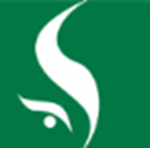 ДОКУМЕНТАЦИЯО ЗАКУПКЕ ТОВАРОВ, РАБОТ, УСЛУГУ ЕДИНСТВЕННОГО ПОСТАВЩИКА (исполнителя, подрядчика)на размещение рекламных материалов для нужд  ГАУЗ «ОЦВК»Реестровый номер закупки № 13-ЕП/15Проект договораДОГОВОР № 84 (13-ЕП/15)на оказание услуг по размещению рекламыООО «ТелеСемь» в Иркутске», в лице генерального директора г-жи Танцер О.Э., действующего на основании Устава, именуемое в дальнейшем «Исполнитель», с одной стороны, и государственное автономное учреждение здравоохранения «Областной центр врачебной косметологии», в лице главного врача г-жи  Панченко Дины Серафимовны, действующего  на основании Устава, именуемое в дальнейшем «Заказчик», с другой стороны, все вместе и каждый в отдельности именуемые «Стороны», заключили настоящий договор на оказание услуг по размещению рекламы (далее по тексту - «Договор») о нижеследующем:1. ПРЕДМЕТ ДОГОВОРА1.1. Заказчик поручает, а Исполнитель принимает на себя обязательства по размещению рекламных материалов («Реклама») в издании, издаваемом Исполнителем, а именно в:-  журнале «Антенна-Телесемь. Иркутск» (свидетельство о регистрации средства массовой информации ПИ № фс 77-33391 от10.10.2008  г.) (далее - «Издание).1.2. Исполнитель размещает (публикует) Рекламу, предоставленную Заказчиком в Издании, в объемах и в сроки, указанные в соответствующих Приложениях к настоящему Договору на конкретные размещения Рекламы. Приложения на конкретные размещения Рекламы составляются и подписываются Сторонами по форме, установленной в Приложении №1  к Договору. Размещение Рекламы осуществляется Исполнителем на основе оригинал-макетов Рекламы, предоставленных Заказчиком. В отдельных случаях по согласованию Сторон и в соответствии с условиями соответствующего Приложения размещение Рекламы может осуществляться на основе оригинал-макетов, подготовленных Исполнителем в соответствии с информацией предоставленной Заказчиком, и утвержденных Заказчиком.2. ПРАВА И ОБЯЗАННОСТИ СТОРОН2.1. Исполнитель обязуется:2.1.1. Не позднее 5 (пятого) числа месяца, следующего за отчетным, предоставлять Заказчику подтверждение факта публикации Рекламы в количестве 1 (одного) экземпляра соответствующего номера Издания с опубликованной Рекламой.2.1.2. По предварительному письменному запросу Заказчика, предоставлять последнему факсимильные копии полос с опубликованной Рекламой, заверенные печатью Исполнителя.2.2 Исполнитель имеет право:2.2.1.  Не принимать для размещения Рекламу Заказчика, которая, по мнению Исполнителя, не соответствуют требованиям действующего законодательства РФ, в том числе требованиям законодательства о рекламе.2.2.2.  Не принимать для размещения Рекламу Заказчика, которая не соответствуют техническим требованиям Исполнителя, изложенным в Приложении №2 к  Договору и предоставлена с нарушением сроков (включая сроки предоставления изменений), предусмотренных п.п. 2.3.1.,  2.3.2. Договора.2.3. Заказчик обязуется:2.3.1. Не позднее 8(восьми) календарных дней до выхода соответствующего номера Издания, в котором планируется первое размещение Рекламы, оповестить менеджера по рекламе Исполнителя (или иное ответственное лицо Исполнителя, заранее указанное Исполнителем) о желаемых объемах, месте, номерах Издания и сроках размещения Рекламы в Издании. На основании вышеуказанной информации, предоставленной Заказчиком, при наличии у Исполнителя соответствующей возможности, Стороны согласовывают и подписывают Приложение на конкретное размещение Рекламы по форме, установленной в Приложении №1 к Договору. 2.3.2. Не позднее 6(шести) календарных дней до выхода номера Издания, в котором планируется размещение Рекламы Заказчика, предоставлять Исполнителю посредством факсимильной связи, курьерской доставки или электронной почты заверенный подписью уполномоченного представителя Заказчика окончательный вариант оригинал – макета такой Рекламы. 2.3.3. Оперативно устранять выявленные Исполнителем при исполнении требований Заказчика факты нарушения законодательства РФ о рекламе и вносить необходимые изменения в свои требования к размещаемой Рекламе.2.3.4. Осуществлять в полном объеме и в установленный срок все платежи по Договору.2.4. Заказчик имеет право:2.4.1. Отказаться от размещения Рекламы, либо перенести на более поздний срок ранее согласованную Сторонами в соответствующем Приложении публикацию Рекламы, предоставив Исполнителю официальное письмо за подписью уполномоченного представителя Заказчика не позднее 7(семи) календарных дней до даты выхода соответствующей Рекламы. В случае получения Исполнителем отказа позднее даты, установленной для предоставления Заказа, и указанной в п. 2.3.1. настоящего Договора, или неполучения от Заказчика оригинал-макета Рекламы в соответствии с п.2.3.2. Договора, Исполнитель не снимает бронирование рекламного места, а Заказчик не освобождается от обязанности оплаты размещения Рекламы в полном размере, указанном в соответствующем Приложении к Договору на конкретное размещение Рекламы.3. СТОИМОСТЬ УСЛУГ ИСПОЛНИТЕЛЯ3.1. Стоимость размещения Рекламы определяется Сторонами  в Приложении №1 на размещение Рекламы по Договору.3.2. Исполнитель вправе изменять тарифы, в одностороннем порядке. Информация об изменении тарифов на размещение Рекламы направляется Заказчику не менее чем за 30 (тридцать) дней до предполагаемой даты такого изменения.4. ПОРЯДОК РАСЧЕТОВ И ПРИЕМКА УСЛУГ4.1. Исполнитель направляет Заказчику оригинал счета за размещение Рекламы не позднее, чем за 7(семь) дней до запланированной даты выхода Рекламы. Счет подлежит оплате в течение 5 (Пяти) рабочих дней после получения счета Заказчиком.4.2. В случае просрочки оплаты Заказчиком стоимости услуг Исполнителя, Исполнитель вправе взыскать с Заказчика неустойку в размере 0.1% от стоимости услуг, оплата которых просрочена за каждый день просрочки. Исполнитель реализует указанное право путем направления Заказчику письма о начислении неустойки. Исполнитель вправе приостановить оказание согласованных Сторонами в соответствующем Приложении услуг по размещению Рекламы до получения полной оплаты по Договору.4.3. Обязательства Заказчика по оплате услуг Исполнителя считаются исполненными в день зачисления денежных средств на расчетный счет Исполнителя, указанный в Договоре.4.4. В течение всего срока размещения Рекламы по Договору, ежемесячно, не позднее 10 (десятого) числа месяца, следующего за отчетным, Исполнитель предоставляет Заказчику счет – фактуру, а также два экземпляра акта приемки услуг по Договору.Заказчик подписывает, датирует и возвращает Исполнителю один экземпляр акта приемки или направляет Исполнителю мотивированный отказ от его подписания в течение 5 (пяти) рабочих дней после получения акта приемки. В случае если Исполнитель по истечении указанных 5 (пяти) дней не получит от Заказчика подписанный акт приемки или мотивированный отказ от его подписания, Стороны признают, что акт приемки считается подписанным, а услуги по размещению Рекламы оказанными Исполнителем и принятыми Заказчиком в объеме и на условиях, указанных в таком акте приемки.5. ОТВЕТСТВЕННОСТЬ СТОРОН5.1. В случае невыхода Рекламы Заказчика по вине Исполнителя в срок, указанный в соответствующем Приложении к Договору,  Исполнитель обязуется на основании письменной претензии Заказчика осуществить публикацию согласованной Сторонами Рекламы Заказчика того же объема в ближайшем номере Издания и дополнительно осуществить публикацию согласованной Сторонами Рекламы Заказчика того же объема в одном из следующих номеров Издания.5.2. В случае если по вине Исполнителя в тексте опубликованной Рекламы допущена грубая ошибка, в результате которой нарушается смысл Рекламы, а равно ошибка в наименовании рекламодателя, его адресе и прочих реквизитах, а также в наименовании товаров, работ и услуг рекламодателя, Исполнитель обязуется предоставить Заказчику равноценную площадь в Издании для размещения дополнительно согласованной Сторонами Рекламы Заказчика в сроки, согласованные Сторонами. Равноценная площадь для размещения Рекламы Заказчика предоставляется Исполнителем в количестве номеров Изданий, равном количеству номеров, в которых была размещена Реклама с грубой ошибкой.5.3.  Заказчик подтверждает и гарантирует, что:(i) он предоставил Исполнителю достоверную информацию о государственной регистрации, сертификации и (или) лицензировании в отношении рекламируемых товаров, работ, услуг, а также предоставил Исполнителю нотариально заверенную копию сертификата соответствия, лицензии и (или) свидетельства о государственной регистрации, иного обязательного подтверждения, либо предоставил выписку из соответствующих государственных реестров либо, по согласованию с Исполнителем, предоставил копии указанных документов, заверенные печатью и подписью уполномоченного лица Заказчика, если рекламируемые в Рекламе товары (работы, услуги) подлежат соответственно обязательной сертификации, лицензированию и (или) государственной регистрации, а также гарантирует, что незамедлительно сообщит Исполнителю об истечении срока действия, приостановлении действия или аннулировании указанных документов (разрешений) уполномоченными органами;(ii) в случае размещения Рекламы товаров при дистанционном способе продаж он предоставил Исполнителю и/или указал в оригинал-макете Рекламы достоверные сведения о продавце таких товаров, а при рекламе стимулирующих мероприятий – сведений о сроках их проведения, источнике информации об их организаторе, правилах, количестве призов или выигрышей и порядке их получения;(iii) он предоставил Исполнителю достоверную информацию о свойствах и природе рекламируемых товаров, а также гарантирует, что рекламируемые товары (работы, услуги) не запрещены к производству и (или) реализации в РФ, не относятся к наркотическим средствам, психотропным веществам и их прекурсорам, взрывчатым веществам и материалам.5.4. В случае нарушения Заказчиком гарантий, установленных в п. 5.3. Договора, Заказчик компенсирует Исполнителю суммы претензий третьих лиц, административных штрафов, а также иных убытков Исполнителя, вытекающих из и/или связанных с размещением Исполнителем Рекламы Заказчика. 5.5. В случае, когда Исполнитель письменно информировал Заказчика относительно риска появления ответственности при размещении Рекламы, а Заказчик не снял указанную Рекламу с размещения, Заказчик обязуется возместить Исполнителю все наложенные уполномоченными государственными органами на Исполнителя санкции и иные убытки, понесенные Исполнителем в результате размещения указанной выше Рекламы. При этом Исполнитель не обязан информировать Заказчика о риске появления ответственности в случаях размещения Рекламы с нарушениями Заказчиком гарантий, указанных п. 5.3. Договора.5.6. В случае предъявления уполномоченным государственным органом требования Исполнителю о прекращении размещения Рекламы Заказчика в связи с нарушением законодательства РФ, Заказчик обязуется компенсировать Исполнителю все убытки последнего, связанные с прекращением указанного размещения Рекламы.5.7. Требования Исполнителя о компенсации убытков, указанных в ст. 5.4. - 5.6. Договора, должны быть удовлетворены Заказчиком на основании выставленного Исполнителем счета в течение 5 (пяти) рабочих дней со дня получения Заказчиком претензии и счета Исполнителя.5.8. Исполнитель не несет ответственности за качество и своевременность оказания услуг при предоставлении Заказчиком оригинал-макетов, не соответствующих техническим требованиям, изложенным в Приложении №2 к Договору, и с нарушением сроков, предусмотренных п. 2.3.2 Договора.5.9. Претензии по качеству оказания услуг по Договору Заказчик обязан представить Исполнителю в письменном виде за своей подписью и печатью в течение 5 (пяти) рабочих дней после получения контрольного экземпляра Издания (п.2.1.1. Договора).5.10. Ответственность Исполнителя ограничивается размером прямого реального документально подтвержденного ущерба, понесенного Заказчиком в результате виновных действий Исполнителя при оказании услуг по Договору. Исполнитель не несет ответственности перед Заказчиком за косвенные убытки и упущенную выгоду Заказчика, возникшие в результате действий Исполнителя при оказании услуг.  5.11. Сторона освобождается от ответственности за невыполнение или ненадлежащее выполнение обязательства вследствие обстоятельств непреодолимой силы, под которыми понимаются чрезвычайные и непредотвратимые при данных условиях обстоятельства, включая пожар, забастовку, иные события природного, социального характера, а также принятие органом государственной власти или органом местного самоуправления решения, повлекшие за собой невозможность исполнения Договора. Если возникшие обстоятельства длятся более 3 (трех) месяцев, любая из Сторон имеет право расторгнуть Договор, направив письменное уведомление другой Стороне.6. СРОК ДЕЙСТВИЯ ДОГОВОРА6.1. Настоящий Договор вступает в силу с момента его подписания Сторонами и действует до 31 декабря 2015 года.6.2. Любая из Сторон вправе отказаться от исполнения  Договора путем направления письменного уведомления другой Стороне не менее чем за 30 (тридцать) календарных дней до даты предполагаемого расторжения Договора. 6.3. Если Договор расторгается Заказчиком по любым основаниям (за исключением случаев нарушения Исполнителем своих обязательств), или Исполнителем ввиду нарушения Заказчиком своих обязательств по Договору, или любой из Сторон вследствие наступления обстоятельств непреодолимой силы, Заказчик обязан оплатить стоимость оказанных Исполнителем по Договору услуг и возместить расходы, понесенные Исполнителем до такого расторжения. При этом  Исполнитель не возвращает Заказчику суммы за оплаченное, но неосуществленное размещение Рекламы. Погашение указанных сумм по соглашению Сторон может производится Исполнителем путем размещения Рекламы в Изданиях до конца текущего календарного года.7. ЗАКЛЮЧИТЕЛЬНЫЕ ПОЛОЖЕНИЯ7.1. Действительность, толкование и исполнение Договора регулируются российским правом.7.2. Если Стороны не достигнут соглашения по спорным вопросам, то для разрешения спора они будут обращаться в Арбитражный суд Иркутской области.7.3. Условия Договора, всех Приложений и Дополнительных соглашений к нему, являющихся его неотъемлемой частью, в частности, условие о предоставленных Заказчику скидках со стоимости размещения Рекламы, являются конфиденциальной информацией и не подлежат разглашению Заказчиком третьим лицам. Указанное обязательство о сохранении конфиденциальности не распространяется на информацию, которая является общедоступной. Сторона вправе раскрыть конфиденциальную информацию третьим лицам без согласия раскрывающей Стороны только в целях надлежащего исполнения своих обязательств по настоящему Договору и в интересах последней. Не является нарушением Стороной обязательства, указанного в настоящем пункте, предоставление конфиденциальной информации третьим лицам с разрешения раскрывающей такую информацию Стороны и/или по мотивированному требованию органа государственной власти в порядке установленном законодательством РФ. 7.4. Любые изменения и дополнения к настоящему Договору действительны при условии, если они совершены в письменной форме и подписаны уполномоченными представителями Сторон.7.5. Все уведомления и сообщения, направляемые Сторонами в рамках исполнения Договора, должны быть выполнены в письменной форме. Уведомления и сообщения будут считаться выполненными в надлежащей форме, если они посланы заказным письмом с уведомлением о получении по указанным ниже адресам по почте, с курьером с получением под расписку соответствующими должностными лицами Сторон или направлены по факсу.Стороны вправе вести переписку по Договору и пересылать документацию по электронной почте через сеть Интернет, по факсу или по почте.7.6. Настоящий Договор составлен в 2-х экземплярах, имеющих одинаковую юридическую силу, по одному экземпляру для каждой из Сторон.7.7.Все Приложения к Договору являются его неотъемлемой частью.8. ПРИЛОЖЕНИЯ К ДОГОВОРУПриложение №1 Спецификация на оказание услуг по размещению рекламы в журнале              «Антенна-Телесемь».Приложение № 2 Технические требования к оригинал-макету рекламы в журнале «Антенна-Телесемь».9. РЕКВИЗИТЫ СТОРОН9. ПОДПИСИ СТОРОНПриложение № 1к Договору от 20.05.2015 г. №84 (13-ЕП/15)на оказание услуг по размещению рекламыСпецификацияна оказание услуг по размещению рекламы в журнале «Антенна-Телесемь»Общая стоимость размещения Рекламы составляет  79 296 руб. 00 копеек. (Семьдесят девять тысяч двести девяносто шесть) рублей 00 копеек, включая НДС в размере 18% (восемнадцати процентов), в сумме 12 096 руб. (Двенадцать тысяч девяносто шесть) рублей  00 копеек.Заказчик обязуется оплатить,  указанную сумму на расчетный счет или в кассу исполнителя:За № 21 и 22  -   до   31 мая 2015  г.За № 23  -   до 30 июня 2015 г.За № 34  -  до 30 августа 2015 г.За № 37, 39  -  до 30 сентября 2015 г.Обязательства Заказчика по оплате услуг Исполнителя считаются исполненными в день зачисления денежных средств на счет Исполнителя, указанный в разделе 8  «РЕКВИЗИТЫ СТОРОН» Договора.Приложение № 2к Договору от 20.05.2015 г. №84 (13-ЕП/15)на оказание услуг по размещению рекламыТЕХНИЧЕСКИЕ ТРЕБОВАНИЯ  К  ОРИГИНАЛ-МАКЕТУ РЕКЛАМЫ В ЖУРНАЛЕ «Антенна-Телесемь»Внимание: В соответствии со статьёй 16 Закона «О Рекламе» размещение рекламы в периодических печатных изданиях (не специализирующихся на рекламе) должно  сопровождаться пометкой «реклама» или «на правах рекламы».1. Требования к макетам.Требования к предоставляемым макетам, зависят от типа бумаги, на которой будет печататься макет:- Суперкаландрированная бумага,- Газетная бумага.Если при размещении макетов рекламы не обговаривается тип бумаги, на котором печатается макет, обязательным условием является предоставление макета, подготовленного для печати на СУПЕРКАЛАНДРИРОВАННОЙ бумаге.2.1. Требования к макетам для печати на суперкаландрированной бумаге2.1.1. - параметр Resolution должен быть 2400 dpi;- параметр Auto-Rotate Pages: Off- параметр Compression: - для color image и grayscale image должен быть установлен  ZIP 8 bit; - для monochrome image: CCITT Group 4;- в параметре Color  должно быть установлено Сolor management off.Рекомендуется проверка файлов PDF программой Enfocus PitStop Professional.Одна страница – один файл.Имя файла должно состоять из латинских букв и цифр и должно отражать его содержание и принадлежность (издание и сюжет). Не допускается использование кириллических символов, знаков препинания, служебных символов, пробелов. Количество знаков не должно превышать 31 символа, включая расширение и разделитель. Не допускается применение паролей на открытие и печать файлов.2.1.2. Размеры:- масштаб 1:1,- положение – вертикальное («портретное»). 2.1.2.1. Модульная реклама. -	размер файла (media box) – равен обрезному формату (trim box);2.1.2.2.  «навылет». (2-я и 4-я страницы обложки, а также «внутренний глянец») -	размер файла (media box) – равен обрезному формату (trim box) журнала плюс 10 мм с каждой стороны ( «навылет» (bleed box) плюс  для размещения меток обрезки, названия файла, даты и времени). Обрезной формат (trim box) должен быть строго центрирован в файле PDF;- поле изображения (иллюстрации, подложки, плашки и т. д. – bleed box), выходящее за пределы обрезного формата («навылет»), должно быть не менее ;- размещение текста и принципиально значимых частей изображения производится не ближе  от обрезного края и корешка (type area);- метки обрезки в файле обязательны и должны располагаться на расстоянии  от обрезного формата;2.1.3. Иллюстрации:- формат файлов, использованных для верстки – TIFF, EPS;- масштаб иллюстраций 1:1;- разрешение для растровых полутоновых иллюстраций – 304,8 dpi;- цвета – только CMYK без использования встраиваемых ICC-профилей;- цветоделение должно быть выполнено по ICC профилю SC_paper_eci.icc - сумма  красок (Total Ink Limit) не должна превышать 240 %.2.1.4. Верстка:- разрешается использование только цветов CMYK, сумма  красок (Total Ink Limit)  не должна превышать – 240 %;- негативные элементы, включающие текст и тонкие линии, на темном многокрасочном фоне должны иметь толщину не менее  или быть выполнены с использованием треппинга;- параметр Overprint для черного текста и черных векторных элементов должен устанавливаться при подготовке файла PDF;- тонкие линии или графические элементы, а также шрифты с толщиной линии менее  должны быть выполнены в одну краску либо с использованием треппинга.- сплошные области черного цвета не должны быть выполнены одной черной краской. Рекомендуемые значения цветов CMYK  для получения насыщенного черного цвета –  C60 M50 Y50 K100.2.1.5. Шрифты:- все шрифты должны быть преобразованы в кривые.2.2. Требования к макетам для печати на газетной бумаге2.2.1. - параметр Resolution должен быть 1200 dpi;- параметр Auto-Rotate Pages: Off- параметр Compression: - для color image и grayscale image должен быть установлен  ZIP 8 bit; - для monochrome image: CCITT Group 4;- в параметре Color  должно быть установлено Сolor management off.Рекомендуется проверка файлов PDF программой Enfocus PitStop Professional.Одна страница – один файл.Имя файла должно состоять из латинских букв и цифр и должно отражать его содержание и принадлежность (издание и сюжет). Не допускается использование кириллических символов, знаков препинания, служебных символов, пробелов. Количество знаков не должно превышать 31 символа, включая расширение и разделитель.2.2.2. Размеры:- масштаб 1:1,- положение – вертикальное («портретное»),- Печать «навылет» для газетной бумаги невозможна.3.2.2.1. Модульная реклама. -	размер файла (media box) – равен обрезному формату (trim box);2.2.3. Иллюстрации:- формат файлов, использованных для верстки – TIFF, EPS;- масштаб иллюстраций 1:1;- разрешение для растровых полутоновых иллюстраций – 200 dpi;- цвета – только CMYK без использования встраиваемых ICC-профилей;- цветоделение должно быть выполнено по ICC профилю ISOnewspaper26v4.icc - сумма красок (Total Ink Limit) не должна превышать 230 %.2.2.4. Верстка:- разрешается использование только цветов CMYK, сумма  красок (Total Ink Limit) не должна превышать – 230 %;- негативные элементы, включающие текст и тонкие линии, на темном многокрасочном фоне должны иметь толщину не менее  или быть выполнены с использованием треппинга;- параметр Overprint для черного текста и черных векторных элементов должен устанавливаться при подготовке файла PDF;- тонкие линии или графические элементы, а также шрифты с толщиной линии менее  должны быть выполнены в одну краску либо с использованием треппинга.3.2.5. Шрифты:- все шрифты должны быть преобразованы в кривые.4. Примечания:Дизайн оригинал-макета должен учитывать следующие технологические ограничения:- при брошюровке изданий «внакидку на скрепках» возникает эффект «выталкивания» страниц, то есть уменьшение размера страницы ближе к середине издания: чем больше страниц в издании и чем более пухлая бумага, тем этот эффект проявляется сильнее- допустимые отклонения в совмещении красок в зависимости от вида печати:	- при рулонной печати с сушкой – до ,	- при рулонной печати на газетной бумаге без сушки – до  ;- цветовой охват печати на газетной бумаге существенно меньше цветового охвата печати на глянцевой мелованной и суперкаландрированной бумагах, что делает ПРИНЦИПИАЛЬНО НЕВОЗМОЖНЫМ колориметрически точное воспроизведение цветов в рекламных модулях. Подписи Сторон:№Требование о наличии сведений в документации по закупке Сведения1Требования к качеству, техническим характеристикам товара, работы, услуги, к их безопасности, к функциональным характеристикам (потребительским свойствам) товара, к размерам, упаковке, отгрузке товара, к результатам работы и иные требования, связанные с определением соответствия поставляемого товара, выполняемой работы, оказываемой услуги потребностям заказчикаВ соответствии с договором по закупке товаров, работ, услуг у единственного поставщика (исполнителя, подрядчика)2Требования к содержанию, форме, оформлению и составу заявки на участие в закупкеПодготовка и подача заявок для заключения договора на закупку товаров, работ, услуг у единственного поставщика (исполнителя, подрядчика) не требуется3Требования к описанию участниками закупки поставляемого товара, который является предметом закупки, его функциональных характеристик (потребительских свойств), его количественных и качественных характеристик, требования к описанию участниками закупки выполняемой работы, оказываемой услуги, которые являются предметом закупки, их количественных и качественных характеристикНе требуется4Место, условия и сроки (периоды) поставки товара, выполнения работы, оказания услугиВ соответствии с условиями договора5Сведения о начальной (максимальной) цене договора (цене лота)В соответствии с условиями договора6Форма, сроки и порядок оплаты товара, работы, услугиВ соответствии с условиями договора7Порядок формирования цены договора (цены лота) (с учетом или без учета расходов на перевозку, страхование, уплату таможенных пошлин, налогов и других обязательных платежей)В соответствии с условиями договора8Порядок, место, дата начала и дата окончания срока подачи заявок на участие в закупкеПодача заявок на участие в закупке товаров, работ, услуг у единственного поставщика (исполнителя, подрядчика) не требуется9Требования к участникам закупки и перечень документов, представляемых участниками закупки для подтверждения их соответствия установленным требованиямЗакупка осуществляется у единственного поставщика (исполнителя, подрядчика). В соответствии с требованиями законодательства РФ10Формы, порядок, дата начала и дата окончания срока предоставления участникам закупки разъяснений положений документации о закупкеЗакупка осуществляется у единственного поставщика (исполнителя, подрядчика). Разъяснение положений документации о закупке не требуется11Место и дата рассмотрения предложений участников закупки и подведения итогов закупкиРассмотрение предложений участников закупки и подведения итогов закупки не проводятся, так как закупка размещается у единственного поставщика (исполнителя, подрядчика)12Критерии оценки и сопоставления заявок на участие в закупкеКритерии оценки и сопоставления заявок на участие в закупке товаров, работ, услуг у единственного поставщика (исполнителя, подрядчика) не требуются13Порядок оценки и сопоставления заявок на участие в закупкеОценка и сопоставление заявок на участие в закупке товаров, работ, услуг у единственного поставщика (исполнителя, подрядчика) не требуетсяГлавный врачД.С. Панченког. Иркутск20  мая  2015  г.Исполнитель:Заказчик:ООО "ТелеСемь» в Иркутске"ИНН 3808111123 КПП 380801001 ОГРН 1043801037279ОКПО 16439778ОКТМО 25701000Юр.  адрес:  664 003, г. Иркутск, ул. Б. Хмельницкого,36Факт .адрес: . Иркутск, ул. Советская,3. оф. 400 тел/факс (3952) 209-277, 209-213, 208-150Почтовый адрес: . Иркутск, а/я 84р/сч 40702810207000435390Сибирский филиал ЗАО «Райффайзенбанк»г. Новосибирск БИК 045004799к/сч 30101810300000000799ГАУЗ «ОЦВК»ИНН 3808002910 КПП 380801001ОГРН 1033801006656Юр. адрес: 664003, Иркутская область, г. Иркутск, ул. Фурье, 2 Факт. адрес:  664003, Иркутскаяобласть, г. Иркутск, ул. Фурье, 2Почт. адрес: 664003, Иркутскаяобласть, г. Иркутск, ул. Фурье, 2Тел. (3952) 20-13-68МИНФИН ИРКУТСКОЙ ОБЛАСТИ (ГАУЗ «ОЦВК» л/сч 80303050041)р/сч 40601810500003000002БИК 042520001 ОТДЕЛЕНИЕ ИРКУТСК Г ИРКУТСКИсполнитель:Генеральный директор______________________ Танцер О.Э. М.ПЗаказчик:Главный врач_____________Панченко Д.С. М.П.Дата выходаРекламы(день, месяц, год)Место размещенияОбъем РекламыСтоимость Рекламы(в рублях РФ,в т.ч. НДС 18%)№ 21 от 20.05.2015г.ВЦП1/213 216 руб. 00 коп.№ 22 от 27.05.2015г.ВЦП1/213 216 руб. 00 коп.№ 23 от 03.06.2015г.ВЦП1/213 216 руб. 00 коп.№ 34 от 19.08.2015г.ВЦП1/213 216 руб. 00 коп.№ 37 от 09.09.2015г.ВЦП1/213 216 руб. 00 коп.№ 39 от 23.09.2015г.ВЦП1/213 216 руб. 00 коп.ИТОГО:79 296 руб. 00 коп.Исполнитель:Генеральный директор______________________ Танцер О.Э. М.ПЗаказчик:Главный врач_____________Панченко Д.С. М.П.Исполнитель:Генеральный директор______________________ Танцер О.Э. М.ПЗаказчик:Главный врач_____________Панченко Д.С. М.П.